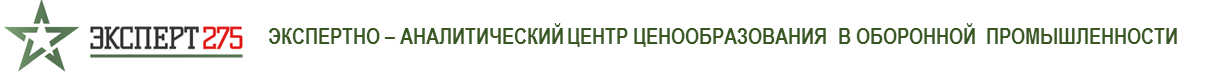 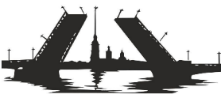 ОРГАНИЗАЦИЯ-УЧАСТНИК (Полное и сокращенное наименование): Юридический адрес:Почтовый адрес (для отправки документов Почтой России): ИНН/КПП: Р/С:                  в Банке:             в городе К/С:                    БИК:ОКПООКВЭД ОГРН Тел.: E-mail:ФИО и должность руководителя (полностью), подписывающего договор: Заказчик в лице __на основании (Устав/Доверенность):__ОРГАНИЗАТОР: ООО «Экспертно-аналитический центр ценообразования в оборонной промышленности «Эксперт 275»ООО «Эксперт 275»Адрес:123308, г. Москва, Хорошевское ш., д. 43Г, стр. 9  ИНН/КПП 7714383979/771401001,  Р/С 40702810138000105573 в ПАО СБЕРБАНК г. Москва, 
К/С 30101810400000000225, БИК 044525225ДАННЫЕ УЧАСТНИКОВ семинара:ДАННЫЕ УЧАСТНИКОВ семинара:ДАННЫЕ УЧАСТНИКОВ семинара:ДАННЫЕ УЧАСТНИКОВ семинара:ФИО:Должность:Должность:Должность:ФИО:Должность:Должность:Должность:Контактное лицо: ФИО:________________       Должность:____________                                      Тел.:E-mail:Тел.:E-mail:Тел.:E-mail:Адрес места проведения семинара**:Конференц-Зал «Толстой», Отель Saint-Peterburg Center, 
г. Санкт-Петербург, наб. канала Грибоедова, 166, 2 этажКонференц-Зал «Толстой», Отель Saint-Peterburg Center, 
г. Санкт-Петербург, наб. канала Грибоедова, 166, 2 этажКонференц-Зал «Толстой», Отель Saint-Peterburg Center, 
г. Санкт-Петербург, наб. канала Грибоедова, 166, 2 этажСтоимость очного участия в Семинаре-консультации
(скидка на участие второго и последующих участников – 10%):52 300 руб./чел.***Количество участников: